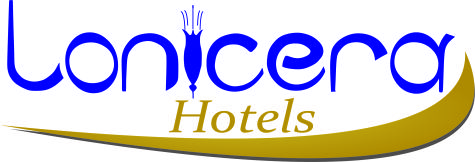 ОТЕЛЬ LONICERA WORLD HOTEL  ULTRA ALL INCLUSIVE Концепция на лето 2023-го годаОписание:  : Отель находится на первой береговой линии Средиземного моря, в живописном месте Тюрклер, в бухте Фугла, имеет собственный мелководный песчанный пляж.  Торговый центр находится в нескольких минутах ходьбы, транспорт легко предоставляется в виде такси или микроавтобуса. Отель работает по системе ,,Ultra All Inclusive''. Наш отель состоит из трех, четырех и пяти-этажных зданий, большого ухоженного сада, мини-зоопарка, торговых центров,  по всей территории отеля действует бесплатный Wi-Fi. На протяжении всего отдыха предлагается  обслуживание самого высокого класса для всех отдыхающих.Территория и инфраструктура отелей Lonicera World и Lonicera Resort&SPA общая, за исключением главных ресторанов.Описание номеров:Номера в зданиях  WorldОтель World состоит из 6 блоков A, B, C, D, E, FWorld Standard Room : Максимальное размещение: 2 взрослых + 1ребенок. Площадь номера: 24m2 В стандартной комнате имеются oдна двуспальная кровать (или две односпальные), диван, ванная комната и балкон. Сплит система, WC, TV, спутниковое телевидение, телефон, сейф (бесплатно), чайник с набором для чая / кофе, фен, балкон, мини-бар (вода без газа и минеральная вода) , напольное покрытие - ламинат, плитка. Уборка номера производится ежедневно, постельное белье и полотенца меняются 3 раза в неделю.World Family room: Максимальное размещение: 4 взрослых + 1 ребенок. Площадь номера: 44m2  В семейном номере одна большая комната или две совмещенные комнаты, ванная комната, балкон.Сплит-система, WC, TV, спутниковое телевидение, телефон, сейф (бесплатно), чайник с набором для чая / кофе, фен, мини-бар (вода без газа и минеральная вода), напольное покрытие - ламинат, плитка. Уборка номера производится ежедневно, постельное белье и полотенца меняются 3 раза в неделю.Платные услуги: детская коляска, прачечная, беседка, массаж, пилинг, парикмахерская, услуги врача, освещение теннисного корта, игровой центр, батут, бильярд, пинбол, торговые центры, сервисное обслуживание в ресторанах с резервацией,  детский сад, водные виды спорта (не принадлежащие гостинице).Бесплатные развлечения: 6 дней в неделю дневные и вечерние шоу-программы, детский клуб (с 4-х до 12 лет), мини-дискотека, различные вечеринки, водное поло, аэробика, водная гимнастика, стэп, бочча, дартс, настольный теннис,  баскетбол, теннисные корты: с мягким  и грунтовым покрытием, пляжный волейбол, гала-вечера (турецкая ночь), различные вечеринки, игровая площадка, игровая комната, турецкая баня, сауна, парная, ТВ-зал, тренажерный зал, (пользоваться залом запрещено детям до 16-ти лет и взрослым без спортивной одежды и обуви).Бассейны: 4 открытых бассейна, 4 детских бассейна, 2 крытых бассейна, 6 джакузи. Aqua Lonicera : Общая площадь 5000m2, 9 больших, 10 детских, всего 19 горок. Общая площадь застройки 1500 м2, Зона Splash, фаст – фуд ресторан.Работа аквапарка осуществляется с определенными временными интервалами и зависит  от погодных условий.Период работы с 15-го Апреля до 15-го Oктября.Главный ресторан:       Ресторан Аспера ( 1250 человек)                                          Ресторан Пляж (600 человек)                       Детское меню ( от трёх лет ), детские стульчики, диетическое меню.Рестораны по предварительной резервации:           Рыбный  ресторан  взимает плату за обслуживание.Концепция Ultra All-inclusive:Бары:       Орхидея, Жасмин бары открыты во время основных приемов пищи. БесплатноРестораны:Фруктовое кафе, мороженое, Аква Фаст-фуд, Гёзлеме и Дискотека открыты с 1-го мая по 15-е октября. Алкогольные и безалкогольные, некоторые импортные алкогольные напитки входят в концепцию Ultra All Inclusive. Алкогольные напитки включены в концепцию Ultra All Inclusive с 10:00 до 02:30 часов.Новобрачным: Корзина фруктов и виноУслуги ко Дню Рождения: Заказ торта и цветов (платные услуги).Пляж: Пляжные полотенца,  Зонты, Шезлонги, Туалет, Душ, Кабинки для переодеванияКредитные карты: Visa, Mastercard, MirОтдых с домашними животными в отеле не предусмотрен.Администрация отеля оставляет за собой полное право, по своему усмотрению, изменять некоторые услуги отеля в зависимости от сезонных и погодных условий.******************** ВАЖНАЯ  ИНФОРМАЦИЯ********************Ввиду пандемии, объявленной Всемирной Организацией Здравоохранения, отели Лонисера оставляют за собой право изменять даты и время предоставления услуг в соответствии с ограничениями связанными с риском распространения Ковид-19, разработанными Министерством Здравоохранения и Министерством Культуры и Туризма Республики Турция.Расположение: Тюрклер / Инжекум / АЛАНИЯ    Год основания: 2017Расстояние до пляжа: 0 кмПлощадь: 130.000 m2Расстояние от центра г.Алании – 22 кмЗвезда  :  4****Количество комнат: 872Расстояние от аэропорта г.Анталии: 98 кмКоличество кроватей: 1800 Расстояние от аэропорта г.Газипаша: 65 кмКомнаты для инвалидов: 8Тел.:  +90 242 510 13 00  Факс: +90 242 510 13 12Адрес: Türkler Mah. Gölcük Cad. №:8E-mail: lonicera@lonicera.com.tr     Alanya  / ANTALYA / TÜRKİYE    Web:    www.lonicera.com.tr           ÇAMLIK    Ресторан (Рыбный)19:00-21:00Ресторан открыт с 15 Мая – по 15 Октября TV Бар10:00 - 01:00Бесплатно Лобби Бар Coffee House10:00 - 01:0010:00 – 00:00БесплатноБесплатно Lale Кондитерский Бар Водопад Бар Снэк-бар Олимпийский бар Бар у бассейна (В БЛОК) Бар Аспера Fast Food бар Аквапарк-бар Palm Cafe Sunset Бар Zoo Бар Паб-бар Оливковый бар 24 часа10:00 – 01:00 10:00 – 16:0010:00 – 21:0010:00 – 01:0010:00 – 01:0010:30 – 16:0010:30 – 16:30 19:00 – 24:0010:00 – 01:0012:00 – 20:0021:00 – 24:0000:00 - 02:00 БесплатноБесплатноБесплатноБесплатноБесплатно БесплатноБесплатно БесплатноБесплатноБесплатноБесплатно БесплатноБесплатно  Завтрак07:00 - 10:30шведский стол Обед  12:30 - 14:30шведский столГёзлеме10:30 - 16:00 бесплатноФаст-фуд (Fast Food)Аква Фаст-фуд (Fast Food)Ice cream (мороженное)10:30 - 16:0010:30 – 16:3010:30 – 16:30шведский столбесплатнобесплатно (мороженое) Фруктовое кафе10:30 - 16:30бесплатно Lalе Кафе сладостейкруглосуточнобесплатноКофе и пирожные       16:00 - 18:00шведский стол УжинПоздний ужин19:00 - 21:0021:00 – 23:00шведский столшведский столНочной буфет00:00 - 07:00  шведский стол.